Управління освіти і науки Сумської міської радиКомунальна установа Сумська спеціалізована школа І – ІІІ ступенів № 2, ім. Д.Косаренка м. Суми, Сумської області вул. Герасима Кондратьєва, буд. 76, м. Суми, 40030,тел./факс 0 (542)22-45-04, е-mail: ssh_ 2_ symu@ukr.net  Код ЄДРПОУ 23049664НАКАЗ04.09.2020                                                                            	       № 139 ОДПро призначення уповноваженогодля здійснення невідкладних заходівреагування у випадках виявлення ознакдомашнього насилля та проявів булінгув учнівському середовищіВідповідно до наказу Міністерства освіти і науки України від 02.10.2018 № 1047 «Про затвердження Методичних рекомендацій щодо виявлення, реагування на випадки домашнього насильства і взаємодії педагогічних працівників з іншими органами та службами,  Закону України «Про внесення змін до деяких законодавчих актів України щодо протидії булінгу (цькуванню)», листів Міністерства освіти і науки України від 29.12.2018 р. №1/9-790 «Щодо організації роботи у закладах освіти з питань запобігання і протидії домашньому насильству і булінгу»,  від 29.01.2019 р. №1/11-881 «Рекомендації для закладів освіти щодо застосування норм Закону України «Про внесення змін до деяких законодавчих актів України щодо протидії булінгу (цькуванню)» від 18 грудня 2018 р. №2657-VIII», від 14.08.2020 р. №1/9-436 «Про створення безпечного освітнього середовища в закладі освіти та попередження і протидії булінгу (цькуванню)», від  20.07.2020 № 1/9-385 “Деякі питання організації виховного процесу у 2020/2021 н.р. щодо формування в дітей та учнівської молоді ціннісних життєвих навичок” та з метою удосконалення відносин у сфері протидії булінгу (цькування), забезпечення комплексного інтегрованого підходу щодо подолання насильства, сприяння реалізації прав осіб, постраждалих від насильства та ефективного реагування на факти насильстваНАКАЗУЮ: Призначити уповноваженою особою для здійснення невідкладних заходів реагування у випадках виявлення ознак домашнього насилля та проявів булінгу в учнівському середовищі та отримання заяв/повідомлень від постраждалої особи/інших осіб заступника директора з виховної роботи Івченко Світлану Володимирівну.2. Заступника директора з виховної роботи Івченко Світлані Володимирівні керуватися у своїх діях Методичними рекомендаціями щодо виявлення, реагування на випадки домашнього насильства і взаємодії педагогічних працівників з іншими органами та службами,  Законом України «Про внесення змін до деяких законодавчих актів України щодо протидії булінгу (цькуванню)», листів Міністерства освіти і науки України від 29.12.2018 р. №1/9-790 «Щодо організації роботи у закладах освіти з питань запобігання і протидії домашньому насильству і булінгу» від 29.01.2019 р. №1/11-881 «Рекомендації для закладів освіти щодо застосування норм Закону України «Про внесення змін до деяких законодавчих актів України щодо протидії булінгу (цькуванню)» від 18 грудня 2018 р. №2657-VIII», від 14.08.2020 р. №1/9-436 «Про створення безпечного освітнього середовища в закладі освіти та попередження і протидії булінгу (цькуванню)», від  20.07.2020 № 1/9-385 “Деякі питання організації виховного процесу у 2020/2021 н.р. щодо формування в дітей та учнівської молоді ціннісних життєвих навичок”.3. Соціальному педагогу Філіпенко Т.М., практичному психологу Науменко А.Л. вести психолого-педагогічний супровід дітей, яка потрапили в кризову ситуацію чи в складні  життєві обставини.4. Контроль за виконанням даного наказу залишаю за собою.Директор школи                                                               О.М.ТокаренкоЗ наказом ознайомлені:__________С.В.Івченко__________Т.М.Філіпенко__________А.Л.Науменко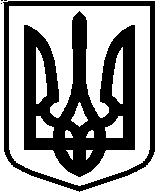 